§3-1102.  Procedure for securing court approval of compromiseThe procedure for securing court approval of a compromise is as follows.  [PL 2017, c. 402, Pt. A, §2 (NEW); PL 2019, c. 417, Pt. B, §14 (AFF).]1.  Written, signed agreement.  The terms of the compromise must be set forth in an agreement in writing that must be executed by all competent persons and parents or legal guardians who have both actual custody and legal responsibility for a minor child acting for any minor child who has beneficial interests or claims that will or may be affected by the compromise.  Execution is not required by any person whose identity cannot be ascertained or whose whereabouts are unknown and cannot reasonably be ascertained.[PL 2017, c. 402, Pt. A, §2 (NEW); PL 2019, c. 417, Pt. B, §14 (AFF).]2.  Submission to court for approval.  Any interested person, including the personal representative or a trustee, then may submit the agreement to the court for its approval and for execution by the personal representative, the trustee of every affected testamentary trust and other fiduciaries and representatives.[PL 2017, c. 402, Pt. A, §2 (NEW); PL 2019, c. 417, Pt. B, §14 (AFF).]3.  Hearing and order.  After notice to all interested persons or their representatives, including the personal representative of the estate and all affected trustees of trusts, the court, if it finds that the contest or controversy is in good faith and that the effect of the agreement upon the interests of persons represented by fiduciaries or other representatives is just and reasonable, shall make an order approving the agreement and directing all fiduciaries subject to its jurisdiction to execute the agreement.  Minor children represented only by their parents are bound only if their parents join with other competent persons in execution of the compromise.  Upon the making of the order and the execution of the agreement, all further disposition of the estate must be in accordance with the terms of the agreement.[PL 2017, c. 402, Pt. A, §2 (NEW); PL 2019, c. 417, Pt. B, §14 (AFF).]SECTION HISTORYPL 2017, c. 402, Pt. A, §2 (NEW). PL 2017, c. 402, Pt. F, §1 (AFF). PL 2019, c. 417, Pt. B, §14 (AFF). The State of Maine claims a copyright in its codified statutes. If you intend to republish this material, we require that you include the following disclaimer in your publication:All copyrights and other rights to statutory text are reserved by the State of Maine. The text included in this publication reflects changes made through the First Regular and First Special Session of the 131st Maine Legislature and is current through November 1. 2023
                    . The text is subject to change without notice. It is a version that has not been officially certified by the Secretary of State. Refer to the Maine Revised Statutes Annotated and supplements for certified text.
                The Office of the Revisor of Statutes also requests that you send us one copy of any statutory publication you may produce. Our goal is not to restrict publishing activity, but to keep track of who is publishing what, to identify any needless duplication and to preserve the State's copyright rights.PLEASE NOTE: The Revisor's Office cannot perform research for or provide legal advice or interpretation of Maine law to the public. If you need legal assistance, please contact a qualified attorney.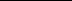 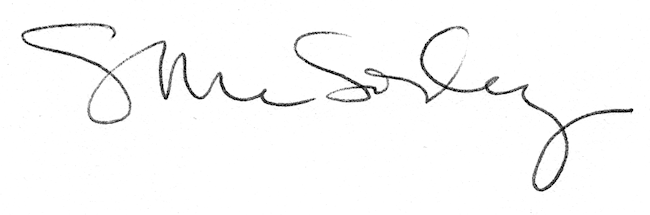 